ГРАДСКА ОПШТИНА МЛАДЕНОВАЦВЕЋЕ ГРАДСКЕ ОПШТИНЕ МЛАДЕНОВАЦ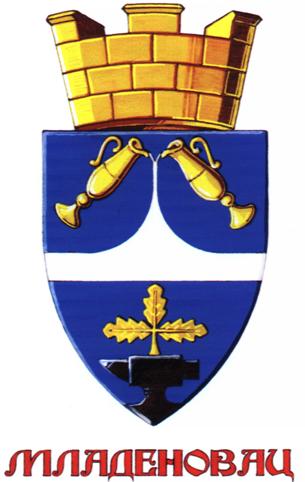 ПРИЈАВНИ ОБРАЗАЦЗА СУФИНАНСИРАЊЕ ПРОГРАМА/ПРОЈЕКАТА УНАПРЕЂЕЊА ПОЉОПРИВРЕДЕ НА ТЕРИТОРИЈИ ГРАДСКЕ ОПШТИНЕ МЛАДЕНОВАЦКОЈЕ РЕАЛИЗУЈУ УДРУЖЕЊА/ДРУГИ КОРИСНИЦИу 2022. годиниНазив предлога програма/пројекта:Назив подносиоца пријаве (удружења/други корисник):Укупна вредност предлога програма/пројекта:Износ који се тражи (изражен у РСД):	Приоритетна област Програму коришћења средстава намењених развоју пољопривреде за 2022. годину (болдирати област за коју се конкурише):                1. подстицајне мере у области органске производње, производње здраве хране (нпр. куповина медикамената који се користе у овој производњи и др.)	               2. подстицајне мере за пројекте и активности радно - неактивних жена са села, као и за занатску производњу традиционалних сеоских производа              3. развој туристичких потенцијала у селима на територији градске општине Младеновац (сеоски туризам)               4. едукација пољопривредника, унапређење стручног знања и организованости пољопривредника (емисије о пољопривреди, организовање посета сајмовима, куповина литературе, едукативна путовања...)              5. организовање изложби, стручних трибина, саветовања, такмичања и других активности удружења.1. ОСНОВНИ ПОДАЦИ О УДРУЖЕЊУУ Младеновцу ______ 2022. године                 м.п.                            Потпис овлашћеног лица2. ОСНОВНЕ ИНФОРМАЦИЈЕ О УДРУЖЕЊУКада је подносилац пријаве основан и када је почео са радом?Које су тренутно главне активности подносиоца пријаве?3. ПРЕДЛОГ ПРОГРАМА/ПРОЈЕКТА Назив предлога програма/пројекта:Опис предлога програма/пројекта са којим се конкурише: Напомена: детаљан опис планираних активности (садржински опис) и улога сваког од партнера - ако их има, оправданост, значај предлога програма/пројекта - максимално 4 странеЦиљеви предлога програма/пројекта:Циљ предлога програма/пројекта које желите да постигнете:Напомена: дефинисати један општи циљ који ће допринети остварењу промене у смислу дугорочне користи за циљну групу - максимално 10 редоваЦиљна група и начини укључивања Напомена: величина циљне групе, активно/пасивно укључивање...Локација(е) за реализацију пројекта:Напомена: Све активности се морају спровести на територији градске општине Младеновац.Период реализације програма/пројекта (датум почетка/завршетка пројекта):Напомена: све активности се морају спровести током трајања Уговора.Трајање и акциони планУкупно време потребно за реализацију програма/пројекта је _________. (дана, месеци).Све активности морају бити спроведене током трајања програма/пројекта/уговора. Трајање програма/пројекта и појединих његових фаза мора да буде реално.Акциони план мора да буде изводљив, потпун, јасан у складу са активностима из одељка "Опис предлога програма/пројекта са којим се конкурише (детаљан опис планираних активности...)".Акциони план не треба да садржи стварне датуме, већ само нпр "месец I", "месец II", итд.,.Акциони план треба да садржи назив и довољно детаљан опис активности као и преглед свих припрема и реализације сваке активности.Проверите да ли ти називи одговарају називима који су означени у одељку "Опис предлога програма/пројекта са којим конкуришете (детаљан опис планираних активности...)". Сваки месец у коме нема активности мора да буде укључен у акциони план и трајање пројекта.За припрему акционог плана користити следећи образац:4. ОЧЕКИВАНИ РЕЗУЛТАТИ ПРЕДЛОГА ПРОГРАМА/ПРОЈЕКТАЕфекти програма/пројекта:Напомена: Максимално на једној страни опишите могућности за понављање и проширење резултата програма/пројекта. Јасно наведите који елементи пројекта могу да буду поновљени или проширени и начин њихове реализације након завршетка пројекта.5. ИНФОРМИСАЊЕ ЈАВНОСТИ И ВИДЉИВОСТ ПРЕДЛОГА ПРОГРАМА/ПРОЈЕКТАНапомена: опишите на који начин планирате да информишете јавност о резултатима програма/пројекта и прикажете видљивост пројекта.6. ПОДАЦИ О РАНИЈИМ  ПРОГРАМИМА/ПРОЈЕКТИМА И СЛИЧНИМ АКТИВНОСТИМ (ИСКУСТВА НА СЛИЧНИМ ПРОГРАМИМА/ПРОЈЕКТИМА)Програми/пројекти који су финансирани из средстава буџета (навести их уколико постоје):Ако су раније коришћена средства буџета, да ли су испуњене уговорне обавезе.7. ПАРТНЕРИ НА ПРЕДЛОГУ ПРОГРАМА/ПРОЈЕКТА (уколико постоје)Напомена: умножити табелу у зависности од броја партнера на предлогу пројекта8. ИЗЈАВА ПОДНОСИОЦА ПРИЈАВЕ	Ја, доле потписани/а, под пуном моралном, материјалном и кривичном одговорношћу изјављујем да сам одговоран за програм/пројекат испред организације подносиоца пријаве и потврђујем:да су тачне све информације и подаци који су изнети у овој пријави;да подносилац пријаве поседује професионалну способност и потребне квалификације неопходне за реализацију програма/пројектада су измирени сви доспели порези, доприноси и друге јавне дажбине у складу са прописима Републике Србије;да се против удружења/учесника конкурса или одговорних лица у удружењу/учеснику конкурса не воде поступци пред надлежним судовима;да подносилац пријаве није добио средства од другог донатора у укупном траженом износу (или недостајућа средства) за предлог програма/пројекта којим конкурише и да ће Наручиоца обавестити о свим додатним финансирањима од стране било ког донатора.9. ПРЕДЛОГ БУЏЕТА ПРОЈЕКТА (наративни, табеларни)Наративни предлог (приказ) свих планираних трошкова обухваћених у програму/пројекту и оправданост тих буџетских ставки је интегрални део Буџета у коме морају јасно и прецизно бити приказани планирани трошкови програма (Табела 1). Табела 1 (наративни предлог буџета):У Младеновцу, ________ 2022. године                                                                                      м.п.                                    Потпис овлашћеног лицаИзјава учесника конкурса о висини учешћа сопствених средстава, односно висини учешћа других субјеката у реализацији програма/пројекта	Испред  _____________________________________________ (назив учесника конкурса), чији сам уписани заступник, под пуном материјалном и кривичном одговорношћу, изјављујем да је ____________________________________________ (навести назив учесника конкурса) обезбедило сопствена средства у висини од _____________________ за реализацију програма/пројекта којим конкурише - _________________________________________________ (навести назив програма/пројекта), односно да је Удружење/други корисника _____________________/_____________________ обезбедило новчано учешће другог субјекта   __________________/______________________ (навести назив другог субјекта, његову, адресу, ПИБ, МБ) за реализацију предметног програма/пројекта, и то у износу од ____________/_____________ динара.	Датум ________2022. године	                                 _______________________________							          Својеручни потпис заступника                                                учесника конкурса,		     (оверен печатом учесника конкурса)	Пун назив (пословно име):Скраћени назив (уколико постоји):Правни статус:ПИБ:Матични број:Шифра делатности:Број рачуна и назив банке:Број рач. Управе за трезор:`Званична адреса (седиште):Особа одговорна за предлог програма/пројекта (име, презиме и телефон):Oсоба одговорна за програм/пројекат – руководилац и чланови пројектног тима (имена, презимена):Особа овлашћена  за заступање (име, презиме и телефон):Број телефона подносиоца пријаве:Факс:И-мејл:Интернет-сајт (уколико постоји):Активност /месецПрипремна активност (детаљан опис)Извршнаактивност (детаљан опис)IIIIIIIVVVIVIIVIIIIXXXIИЗЈАВА О ПAРТНЕРСТВУИЗЈАВА О ПAРТНЕРСТВУПун назив (пословно име):Скраћени назив (уколико постоји):Правни статус:Званична адреса (седиште):Особа одговорна за пројекат (име, презиме и телефон):Број телефона подносиоца пријаве:Факс:E-mail.Интернет сајт (уколико постоји):Назив учесника конкурса:Име и презиме овлашћеног лица и његова функција:Потпис и печат:Датум  и место:Ред.бр.ВрстатрошковаИзнос планираних трошковаОбразложење буџетских ставкиА.Трошкови који директно произилазе из предложених активности1.2.3.Б. Трошкови ангажованих лица1.2.3.В.Материјални трошкови 1.2.3.Г.Путни трошкови 1.2.3.Д.Трошкови хране и освежавајућих пића1.2.3.Укупни  износ планираних трошкова  (А+Б+В+Г+Д):Укупни  износ планираних трошкова  (А+Б+В+Г+Д):